Mon, Aug 15, 5:04 PM (7 days ago)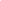 